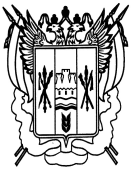 Российская ФедерацияРостовская областьЗаветинский районмуниципальное образование «Федосеевское сельское поселение»Администрация Федосеевского сельского поселенияПостановление№ 11316.12.2015                                                                                           с.ФедосеевкаО внесении изменений в постановлениеАдминистрации Федосеевского сельского поселения от 26.05.2011 № 45В соответствии с постановление Администрации Федосеевского сельского поселения от 26.05.2011 № 45 «Об утверждении Положения о порядке формирования и ведения реестра муниципальных услуг, предоставляемых Администрацией Федосеевского сельского поселения» ПОСТАНОВЛЯЮ:         1. Внести  в постановление Администрации Федосеевского сельского поселения от 26.05.2011 № 45  «Об утверждении Реестра муниципальных услуг,  предоставляемых Администрацией Федосеевского сельского поселения» следующие изменения:         1.1. Наименование изложить в следующей редакции: «Об утверждении реестра муниципальных услуг, предоставляемых  Администрацией Федосеевского сельского поселения»;         1.2. Пункт 1 изложить в следующей редакции: «Утвердить Реестр муниципальных услуг, предоставляемых  Администрацией Федосеевского сельского поселения, согласно приложению»;         1.3. Приложение к постановлению  изложить в следующей редакции, согласно приложению.           2. Постановление вступает в силу со дня его официального обнародования.          3. Контроль за выполнением постановления оставляю за собой.Глава Федосеевскогосельского поселения                                                      А.Р. ТкаченкоПостановление вносит инспектор пообщим вопросам	                                                                    					Приложениек постановлению АдминистрацииФедосеевского сельского поселенияот 16.12.2015 № 113РЕЕСТРмуниципальных услуг, предоставляемых Администрацией Федосеевского сельского поселения и муниципальными учреждениями Федосеевского сельского поселения                   *- типизированная услуга                  **-  услуга оказываемая муниципальными учреждениями и иными организациями, в которых размещается муниципальное задание (заказ), выполняемое (выполняемый) за счет средств местного бюджетаИнспектор по общим вопросам                                                                                          Л.Ю. Магонова	№Наименование муниципальной услугиНаименование органа предоставляющего муниципальную услугуНаименование органа предоставляющего муниципальную услугуНормативные правовые акты, в соответствии с которым предоставляется услугаВид услуги (платная/(бесплатная)Вид услуги (платная/(бесплатная)Получатель услуги (физические/юридические лица)Результат предоставления услуги123345567Муниципальные услуги в сфере земельно-имущественных отношенийМуниципальные услуги в сфере земельно-имущественных отношенийМуниципальные услуги в сфере земельно-имущественных отношенийМуниципальные услуги в сфере земельно-имущественных отношенийМуниципальные услуги в сфере земельно-имущественных отношенийМуниципальные услуги в сфере земельно-имущественных отношенийМуниципальные услуги в сфере земельно-имущественных отношенийМуниципальные услуги в сфере земельно-имущественных отношенийМуниципальные услуги в сфере земельно-имущественных отношений1Предоставление земельных участков, государственная собственность на которые не разграничена, и земельных участков, находящихся в муниципальной собственности, для целей, не связанных со строительством единственному заявителю.*Предоставление земельных участков, государственная собственность на которые не разграничена, и земельных участков, находящихся в муниципальной собственности, для целей, не связанных со строительством единственному заявителю.*Администрация Федосеевского сельского поселенияЗемельный кодекс РФ;Федеральный закон от 29.07.1998 № 135-ФЗ «Об оценочной деятельности в Российской Федерации»; постановление Администрации Федосеевского сельского поселения от 20.10.2015 № 75 «Об утверждении Административного регламента «Предоставление земельных участков, государственная собственность на которые не разграничена, и земельных участков, находящихся в муниципальной собственности, для целей, не связанных со строительством единственному заявителю», Администрацией Федосеевского сельского поселения»Земельный кодекс РФ;Федеральный закон от 29.07.1998 № 135-ФЗ «Об оценочной деятельности в Российской Федерации»; постановление Администрации Федосеевского сельского поселения от 20.10.2015 № 75 «Об утверждении Административного регламента «Предоставление земельных участков, государственная собственность на которые не разграничена, и земельных участков, находящихся в муниципальной собственности, для целей, не связанных со строительством единственному заявителю», Администрацией Федосеевского сельского поселения»бесплатнаяФизические/юридические лицаДоговор купли-продажи или аренды земельного участка;2Предоставление земельных участков для строительства при наличии утвержденных материалов предварительного согласования мест размещения объектов.*Предоставление земельных участков для строительства при наличии утвержденных материалов предварительного согласования мест размещения объектов.*Администрация Федосеевского сельского поселенияЗемельный кодекс РФ (п.3, 5 ст. 30, ст. 32); постановление Правительства РО от 22.03.2012 № 206; постановление Администрации Федосеевского сельского поселения от 20.10.2015 № 76 «Об утверждении Административного регламента «Предоставление земельных участков для строительства при наличии утвержденных материалов предварительного согласования мест размещения объектов», Администрацией Федосеевского сельского поселения»Земельный кодекс РФ (п.3, 5 ст. 30, ст. 32); постановление Правительства РО от 22.03.2012 № 206; постановление Администрации Федосеевского сельского поселения от 20.10.2015 № 76 «Об утверждении Административного регламента «Предоставление земельных участков для строительства при наличии утвержденных материалов предварительного согласования мест размещения объектов», Администрацией Федосеевского сельского поселения»бесплатнаяФизические/юридические лицаРешение уполномоченного органа;Договор аренды/договор безвозмездного срочного пользования 3Постановка на учет граждан, имеющих трех и более детей в целях бесплатного предоставления земельного участка в собственность для индивидуального жилищного строительства, ведения личного подсобного хозяйства или создания крестьянского(фермерского) хозяйства. *Постановка на учет граждан, имеющих трех и более детей в целях бесплатного предоставления земельного участка в собственность для индивидуального жилищного строительства, ведения личного подсобного хозяйства или создания крестьянского(фермерского) хозяйства. *Администрация Федосеевского сельского поселенияЗемельный Кодекс РФ от 25.10.2001 № 136-ФЗ (ст.28); Областной закон Ростовской области от 22.07.2003 № 19-ЗС «О регулировании земельных отношений в Ростовской области»; постановление Администрации Федосеевского сельского поселения от 20.10.2015 № 77 «Об утверждении Административного регламента «Постановка на учет граждан, имеющих трех и более детей в целях бесплатного предоставления земельного участка в собственность для индивидуального жилищного строительства, ведения личного подсобного хозяйства или создания крестьянского (фермерского) хозяйства», Администрацией Федосеевского сельского поселения»Земельный Кодекс РФ от 25.10.2001 № 136-ФЗ (ст.28); Областной закон Ростовской области от 22.07.2003 № 19-ЗС «О регулировании земельных отношений в Ростовской области»; постановление Администрации Федосеевского сельского поселения от 20.10.2015 № 77 «Об утверждении Административного регламента «Постановка на учет граждан, имеющих трех и более детей в целях бесплатного предоставления земельного участка в собственность для индивидуального жилищного строительства, ведения личного подсобного хозяйства или создания крестьянского (фермерского) хозяйства», Администрацией Федосеевского сельского поселения»бесплатнаяФизическое лицоРешение о постановке на учет в целях бесплатного предоставления земельного участка в собственность4Прекращение права постоянного (бессрочного) пользования земельным участком или права пожизненного наследуемого владения земельным участком.*Прекращение права постоянного (бессрочного) пользования земельным участком или права пожизненного наследуемого владения земельным участком.*Администрация Федосеевского сельского поселенияЗемельный Кодекс РФ от 25.10.2001 № 136-ФЗ (ст.53), постановление Администрации Федосеевского сельского поселения от 20.10.2015 № 78 «Об утверждении Административного регламента «Прекращение права постоянного (бессрочного) пользования земельным участком или права пожизненного наследуемого владения земельным участком», Администрацией Федосеевского сельского поселения»Земельный Кодекс РФ от 25.10.2001 № 136-ФЗ (ст.53), постановление Администрации Федосеевского сельского поселения от 20.10.2015 № 78 «Об утверждении Административного регламента «Прекращение права постоянного (бессрочного) пользования земельным участком или права пожизненного наследуемого владения земельным участком», Администрацией Федосеевского сельского поселения»бесплатнаяФизические/юридические лицаРешение уполномоченного органа 5Предоставление информации об объектах учета из реестра муниципального имущества. *Предоставление информации об объектах учета из реестра муниципального имущества. *Администрация Федосеевского сельского поселенияПриказ Минэкономразвития России от 30.08.2011 № 424 «Об утверждении Порядка ведения органами местного самоуправления реестров муниципального имущества»;постановление Администрации Федосеевского сельского поселения от 20.10.2015 № 79 «Об утверждении Административного регламента «Предоставление информации об объектах учета из реестра муниципального имущества», Администрацией Федосеевского сельского поселения»Приказ Минэкономразвития России от 30.08.2011 № 424 «Об утверждении Порядка ведения органами местного самоуправления реестров муниципального имущества»;постановление Администрации Федосеевского сельского поселения от 20.10.2015 № 79 «Об утверждении Административного регламента «Предоставление информации об объектах учета из реестра муниципального имущества», Администрацией Федосеевского сельского поселения»бесплатнаяФизические/юридические лицаВыписка из реестра муниципального имущества6Заключение договоров аренды муниципального имущества (за исключением земельных участков) на новый срок. *Заключение договоров аренды муниципального имущества (за исключением земельных участков) на новый срок. *Администрация Федосеевского сельского поселенияЗемельный Кодекс РФ от 25.10.2001 № 136-ФЗ (ст.28); Областной закон Ростовской области от 22.07.2003 № 19-ЗС «О регулировании земельных отношений в Ростовской области»;постановление Администрации Федосеевского сельского поселения от 20.10.2015 № 80 «Об утверждении Административного регламента «Заключение договоров аренды муниципального имущества (за исключением земельных участков) на новый срок», Администрацией  Федосеевского сельского поселения»Земельный Кодекс РФ от 25.10.2001 № 136-ФЗ (ст.28); Областной закон Ростовской области от 22.07.2003 № 19-ЗС «О регулировании земельных отношений в Ростовской области»;постановление Администрации Федосеевского сельского поселения от 20.10.2015 № 80 «Об утверждении Административного регламента «Заключение договоров аренды муниципального имущества (за исключением земельных участков) на новый срок», Администрацией  Федосеевского сельского поселения»бесплатнаяФизические/юридические лицаРешение уполномоченного органа;Договор аренды7Выдача справки об отсутствии (наличии) задолженности по арендной плате за земельный участок. *Выдача справки об отсутствии (наличии) задолженности по арендной плате за земельный участок. *Администрация Федосеевского сельского поселенияПостановление Администрации Федосеевского сельского поселения от 20.10.2015 № 81 «Об утверждении Административного регламента «Выдача справки об отсутствии (наличии) задолженности по арендной плате за земельный участок», Администрацией Федосеевского сельского поселения»Постановление Администрации Федосеевского сельского поселения от 20.10.2015 № 81 «Об утверждении Административного регламента «Выдача справки об отсутствии (наличии) задолженности по арендной плате за земельный участок», Администрацией Федосеевского сельского поселения»бесплатнаяФизические/юридические лицаСправка об отсутствии (наличии) задолженности8Предоставление муниципального имущества (за исключением земельных участков) в аренду без проведения торгов. *Предоставление муниципального имущества (за исключением земельных участков) в аренду без проведения торгов. *Администрация Федосеевского сельского поселенияФедеральный закон от 06.10.2003 № 131-ФЗ «Об общих принципах организации местного самоуправления в РФ»;Федеральный закон от 26.07.2006 № 135-ФЗ «О защите конкуренции»;Федеральный закон от 24.07.2007 №209-ФЗ «О развитии малого и среднего предпринимательства в Российской Федерации постановление Администрации Федосеевского сельского поселения от 20.10.2015 № 82 «Об утверждении Административного регламента «Предоставление муниципального имущества (за исключением земельных участков) в аренду без проведения торгов», Администрацией Федосеевского сельского поселения»Федеральный закон от 06.10.2003 № 131-ФЗ «Об общих принципах организации местного самоуправления в РФ»;Федеральный закон от 26.07.2006 № 135-ФЗ «О защите конкуренции»;Федеральный закон от 24.07.2007 №209-ФЗ «О развитии малого и среднего предпринимательства в Российской Федерации постановление Администрации Федосеевского сельского поселения от 20.10.2015 № 82 «Об утверждении Административного регламента «Предоставление муниципального имущества (за исключением земельных участков) в аренду без проведения торгов», Администрацией Федосеевского сельского поселения»бесплатнаяФизические/юридические лицаРешение уполномоченного органа;договор аренды9Расторжение договора аренды, безвозмездного пользования земельным участком) *Расторжение договора аренды, безвозмездного пользования земельным участком) *Администрация Федосеевского сельского поселенияЗемельный кодекс РФ от 25.10.2001 № 136-ФЗ (ст. 11.8,  46, 47); Гражданский кодекс РФ (часть  первая) от 26.01.1996 № 14-ФЗ (гл. 29, ст. 450, 451, 452);Федеральный закон от 25.10.2001 № 137-ФЗ «О введении в действие Земельного кодекса Российской Федерации» постановление Администрации Федосеевского сельского поселения от 20.10.2015 № 83 «Об утверждении Административного регламента «Расторжение договора аренды, безвозмездного пользования земельным участком», Администрацией  Федосеевского сельского поселения»Земельный кодекс РФ от 25.10.2001 № 136-ФЗ (ст. 11.8,  46, 47); Гражданский кодекс РФ (часть  первая) от 26.01.1996 № 14-ФЗ (гл. 29, ст. 450, 451, 452);Федеральный закон от 25.10.2001 № 137-ФЗ «О введении в действие Земельного кодекса Российской Федерации» постановление Администрации Федосеевского сельского поселения от 20.10.2015 № 83 «Об утверждении Административного регламента «Расторжение договора аренды, безвозмездного пользования земельным участком», Администрацией  Федосеевского сельского поселения»бесплатнаяФизические/юридические лицаСоглашение о расторжении договора аренды (безвозмездного пользования) земельного участка10Расторжение договора аренды муниципального имущества (за исключением земельных участков). *Расторжение договора аренды муниципального имущества (за исключением земельных участков). *Администрация Федосеевского сельского поселенияФедеральный закон от 26.07.2006 № 135-ФЗ «О защите конкуренции»;Федеральный закон от 24.07.2007 № 209-ФЗ «О развитии малого и среднего предпринимательства в Российской Федерации»;постановление Администрации Федосеевского сельского поселения от 20.10.2015 № 84 «Об утверждении Административного регламента «Расторжение договора аренды муниципального имущества (за исключением земельных участков)», Администрацией Федосеевского сельского поселения»Федеральный закон от 26.07.2006 № 135-ФЗ «О защите конкуренции»;Федеральный закон от 24.07.2007 № 209-ФЗ «О развитии малого и среднего предпринимательства в Российской Федерации»;постановление Администрации Федосеевского сельского поселения от 20.10.2015 № 84 «Об утверждении Административного регламента «Расторжение договора аренды муниципального имущества (за исключением земельных участков)», Администрацией Федосеевского сельского поселения»бесплатнаяФизические/юридические лицаСоглашение о расторжении договора11Заключение дополнительных соглашений к договорам аренды, безвозмездного пользования земельным участком. *Заключение дополнительных соглашений к договорам аренды, безвозмездного пользования земельным участком. *Администрация Федосеевского сельского поселенияГражданский кодекс РФ от 26.01.1996          № 14-ФЗ (гл.29; ст. 424, 450, 451, 452); Гражданский кодекс РФ (часть вторая) от 26.01.1996 № 14-ФЗ (ст. 552)Земельный кодекс РФ от 25.10.2001 № 136-ФЗ (ст. 11.8, 22,65);  Постановление Правительства РО от 02.03.2015 № 135 «Об арендной плате за использование земельных участков, государственная собственность на которые не разграничена, и земельных участков, находящихся в государственной собственности Ростовской области», постановление Администрации Федосеевского сельского поселения от 20.10.2015 № 85 «Об утверждении Административного регламента «Заключение дополнительных соглашений к договорам аренды, безвозмездного пользования земельным участком», Администрацией Федосеевского сельского поселения»Гражданский кодекс РФ от 26.01.1996          № 14-ФЗ (гл.29; ст. 424, 450, 451, 452); Гражданский кодекс РФ (часть вторая) от 26.01.1996 № 14-ФЗ (ст. 552)Земельный кодекс РФ от 25.10.2001 № 136-ФЗ (ст. 11.8, 22,65);  Постановление Правительства РО от 02.03.2015 № 135 «Об арендной плате за использование земельных участков, государственная собственность на которые не разграничена, и земельных участков, находящихся в государственной собственности Ростовской области», постановление Администрации Федосеевского сельского поселения от 20.10.2015 № 85 «Об утверждении Административного регламента «Заключение дополнительных соглашений к договорам аренды, безвозмездного пользования земельным участком», Администрацией Федосеевского сельского поселения»бесплатнаяФизические/юридические лицаДополнительное соглашение к договору аренды (безвозмездного пользования) земельным участком12Заключение дополнительных соглашений к договорам аренды муниципального имущества (за исключением земельных участков). *Заключение дополнительных соглашений к договорам аренды муниципального имущества (за исключением земельных участков). *Администрация Федосеевского сельского поселенияГражданский кодекс РФ от 26.01.1996          № 14-ФЗ (гл.29; ст. 450, 451, 452); муниципальные  правовые акты Федеральный закон от 26.07.2006 № 135-ФЗ «О защите конкуренции»;Федеральный закон от 24.07.2007 №209-ФЗ «О развитии малого и среднего предпринимательства в Российской Федерации»; постановление Администрации Федосеевского сельского поселения от 20.10.2015 № 86 «Об утверждении Административного регламента «Заключение дополнительных соглашений к договорам аренды муниципального имущества (за исключением земельных участков)», Администрацией  Федосеевского сельского поселения»Гражданский кодекс РФ от 26.01.1996          № 14-ФЗ (гл.29; ст. 450, 451, 452); муниципальные  правовые акты Федеральный закон от 26.07.2006 № 135-ФЗ «О защите конкуренции»;Федеральный закон от 24.07.2007 №209-ФЗ «О развитии малого и среднего предпринимательства в Российской Федерации»; постановление Администрации Федосеевского сельского поселения от 20.10.2015 № 86 «Об утверждении Административного регламента «Заключение дополнительных соглашений к договорам аренды муниципального имущества (за исключением земельных участков)», Администрацией  Федосеевского сельского поселения»бесплатнаяФизические/юридические лицаДополнительное соглашение к договорам аренды муниципального имущества13Предоставление правообладателю муниципального имущества, а также земельных участков, государственная собственность на которые не разграничена, заверенных копий правоустанавливающих документов. *Предоставление правообладателю муниципального имущества, а также земельных участков, государственная собственность на которые не разграничена, заверенных копий правоустанавливающих документов. *Администрация Федосеевского сельского поселенияПостановление Администрации Федосеевского сельского поселения от 20.10.2015 № 87 «Об утверждении Административного регламента «Предоставление правообладателю муниципального имущества, а также земельных участков, государственная собственность на которые не разграничена, заверенных копий правоустанавливающих документов», Администрацией  Федосеевского сельского поселенияПостановление Администрации Федосеевского сельского поселения от 20.10.2015 № 87 «Об утверждении Административного регламента «Предоставление правообладателю муниципального имущества, а также земельных участков, государственная собственность на которые не разграничена, заверенных копий правоустанавливающих документов», Администрацией  Федосеевского сельского поселениябесплатнаяФизические/юридические лицаЗаверенная копия правоустанавливающего документа14Выдача арендатору земельного участка согласия на залог права аренды земельного участка. *Выдача арендатору земельного участка согласия на залог права аренды земельного участка. *Администрация Федосеевского сельского поселенияЗемельный Кодекс РФ (п. 5 ст. 22);Федеральный закон "Об ипотеке (залоге недвижимости)" от 16.07.1998 № 102-ФЗ; постановление Администрации Федосеевского сельского поселения от 20.10.2015 № 88 «Об утверждении Административного регламента «Выдача арендатору земельного участка согласия на залог права аренды земельного участка», Администрацией Федосеевского сельского поселения»Земельный Кодекс РФ (п. 5 ст. 22);Федеральный закон "Об ипотеке (залоге недвижимости)" от 16.07.1998 № 102-ФЗ; постановление Администрации Федосеевского сельского поселения от 20.10.2015 № 88 «Об утверждении Административного регламента «Выдача арендатору земельного участка согласия на залог права аренды земельного участка», Администрацией Федосеевского сельского поселения»бесплатнаяФизические/юридические лицаСогласие на залог права аренды земельного участка15Сверка арендных платежей с арендаторами земельных участков, муниципального имущества.*Сверка арендных платежей с арендаторами земельных участков, муниципального имущества.*Администрация Федосеевского сельского поселенияПостановление Администрации Федосеевского сельского поселения от 21.10.2015 № 89 «Об утверждении Административного регламента «Сверка арендных платежей с арендаторами земельных участков, муниципального имущества», Администрацией Федосеевского сельского поселения»Постановление Администрации Федосеевского сельского поселения от 21.10.2015 № 89 «Об утверждении Административного регламента «Сверка арендных платежей с арендаторами земельных участков, муниципального имущества», Администрацией Федосеевского сельского поселения»бесплатнаяФизические/юридические лицаАкт сверки16 Уточнение вида и принадлежности платежей по арендной плате или возврат излишне оплаченных денежных средств за муниципальное имущество. * Уточнение вида и принадлежности платежей по арендной плате или возврат излишне оплаченных денежных средств за муниципальное имущество. *Администрация Федосеевского сельского поселенияПостановление Администрации Федосеевского сельского поселения от 21.10.2015 № 90 «Об утверждении Административного регламента «Уточнение вида и принадлежности платежей по арендной плате или возврат излишне оплаченных денежных средств за муниципальное имущество», Администрацией Федосеевского сельского поселения»Постановление Администрации Федосеевского сельского поселения от 21.10.2015 № 90 «Об утверждении Административного регламента «Уточнение вида и принадлежности платежей по арендной плате или возврат излишне оплаченных денежных средств за муниципальное имущество», Администрацией Федосеевского сельского поселения»бесплатнаяФизические/юридические лицаУведомление об уточнении платежа;уведомление о возврате излишне оплаченных денежных средств17Устранение технических ошибок в правоустанавливающих документах о предоставлении земельного участка, принятых органами местного самоуправления.*Устранение технических ошибок в правоустанавливающих документах о предоставлении земельного участка, принятых органами местного самоуправления.*Администрация Федосеевского сельского поселенияПостановление Администрации Федосеевского сельского поселения от 21.10.2015 № 91 «Об утверждении Административного регламента «Устранение технических ошибок в правоустанавливающих документах о предоставлении земельного участка, принятых органами местного самоуправления», Администрацией Федосеевского сельского поселения»Постановление Администрации Федосеевского сельского поселения от 21.10.2015 № 91 «Об утверждении Административного регламента «Устранение технических ошибок в правоустанавливающих документах о предоставлении земельного участка, принятых органами местного самоуправления», Администрацией Федосеевского сельского поселения»бесплатнаяФизические/юридические лицаРешение уполномоченного органа 18Передача в собственность граждан занимаемых ими жилых помещений, находящихся в муниципальной собственности (приватизация муниципального жилого фонда). *Передача в собственность граждан занимаемых ими жилых помещений, находящихся в муниципальной собственности (приватизация муниципального жилого фонда). *Администрация Федосеевского сельского поселения «Жилищный кодекс РФ» от 29.12.2004 № 188-ФЗ (ст. 60,61, 93-96);Закон РФ от 04.07.1991 № 1541-1 «О приватизации жилищного фонда в Российской Федерации»;постановление Администрации Федосеевского сельского поселения от 21.10.2015 № 92 «Об утверждении Административного регламента «Передача в собственность граждан занимаемых ими жилых помещений, находящихся в муниципальной собственности (приватизация муниципального жилого фонда)», Администрацией Федосеевского сельского поселения» «Жилищный кодекс РФ» от 29.12.2004 № 188-ФЗ (ст. 60,61, 93-96);Закон РФ от 04.07.1991 № 1541-1 «О приватизации жилищного фонда в Российской Федерации»;постановление Администрации Федосеевского сельского поселения от 21.10.2015 № 92 «Об утверждении Административного регламента «Передача в собственность граждан занимаемых ими жилых помещений, находящихся в муниципальной собственности (приватизация муниципального жилого фонда)», Администрацией Федосеевского сельского поселения»бесплатнаяФизическое лицоДоговор о передаче жилого помещения в собственность19Передача в муниципальную собственность ранее приватизированных жилых помещений.*Передача в муниципальную собственность ранее приватизированных жилых помещений.*Администрация Федосеевского сельского поселения"Жилищный кодекс РФ" от 29.12.2004 № 188-ФЗ (ст. 60,61, 93-96);Закон РФ от 04.07.1991 № 1541-1 "О приватизации жилищного фонда в РФ;постановление Администрации Федосеевского сельского поселения от 21.10.2015 № 93 «Об утверждении Административного регламента «Передача в муниципальную собственность ранее приватизированных жилых помещений», Администрацией Федосеевского сельского поселения»"Жилищный кодекс РФ" от 29.12.2004 № 188-ФЗ (ст. 60,61, 93-96);Закон РФ от 04.07.1991 № 1541-1 "О приватизации жилищного фонда в РФ;постановление Администрации Федосеевского сельского поселения от 21.10.2015 № 93 «Об утверждении Административного регламента «Передача в муниципальную собственность ранее приватизированных жилых помещений», Администрацией Федосеевского сельского поселения»бесплатнаяФизическое лицоДоговор о безвозмездной передаче жилого помещения в муниципальную собственность20Продажа земельного участка, находящегося в муниципальной собственности или государственная собственность на который не разграничена, без проведения торгов.*Продажа земельного участка, находящегося в муниципальной собственности или государственная собственность на который не разграничена, без проведения торгов.*Администрация Федосеевского сельского поселенияЗемельный кодекс РФ (cт. 39.3, 39.14, 39.17);Приказ Минэкономразвития России от 12.01.2015 № 1 «Об утверждении перечня документов, подтверждающих право заявителя на приобретение земельного участка без проведения торгов»; постановление Администрации Федосеевского сельского поселения от 21.10.2015 № 94 «Об утверждении Административного регламента «Продажа земельного участка, находящегося в муниципальной собственности или государственная собственность на который не разграничена, без проведения торгов», Администрацией Федосеевского сельского поселения»Земельный кодекс РФ (cт. 39.3, 39.14, 39.17);Приказ Минэкономразвития России от 12.01.2015 № 1 «Об утверждении перечня документов, подтверждающих право заявителя на приобретение земельного участка без проведения торгов»; постановление Администрации Федосеевского сельского поселения от 21.10.2015 № 94 «Об утверждении Административного регламента «Продажа земельного участка, находящегося в муниципальной собственности или государственная собственность на который не разграничена, без проведения торгов», Администрацией Федосеевского сельского поселения»бесплатнаяФизические/юридические лицаДоговор купли-продажи земельного участка 21Предоставление земельного участка, находящегося в муниципальной собственности или государственная собственность на который не разграничена, в собственность бесплатно.*Предоставление земельного участка, находящегося в муниципальной собственности или государственная собственность на который не разграничена, в собственность бесплатно.*Администрация Федосеевского сельского поселенияЗемельный кодекс РФ (ст. 39.5, 39.14, 39.17); Федеральный закон от 25.10.2001 № 137-ФЗ «О введении в действие Земельного Кодекса» (статья 3);Приказ Минэкономразвития России от 12.01.2015 № 1; постановление Администрации Федосеевского сельского поселения от 21.10.2015 № 95 «Об утверждении Административного регламента «Предоставление земельного участка, находящегося в муниципальной собственности или государственная собственность на который не разграничена, в собственность бесплатно», Администрацией Федосеевского сельского поселения»Земельный кодекс РФ (ст. 39.5, 39.14, 39.17); Федеральный закон от 25.10.2001 № 137-ФЗ «О введении в действие Земельного Кодекса» (статья 3);Приказ Минэкономразвития России от 12.01.2015 № 1; постановление Администрации Федосеевского сельского поселения от 21.10.2015 № 95 «Об утверждении Административного регламента «Предоставление земельного участка, находящегося в муниципальной собственности или государственная собственность на который не разграничена, в собственность бесплатно», Администрацией Федосеевского сельского поселения»бесплатнаяФизические/юридические лицаРешение уполномоченного органа22Предоставление земельного участка, находящегося в муниципальной собственности или государственная собственность на который не разграничена, в аренду без проведения торгов.*Предоставление земельного участка, находящегося в муниципальной собственности или государственная собственность на который не разграничена, в аренду без проведения торгов.*Администрация Федосеевского сельского поселенияЗемельный кодекс РФ (ст. 39.6, 39.17); постановление Администрации Федосеевского сельского поселения от 21.10.2015 № 96 «Об утверждении Административного регламента «Предоставление земельного участка, находящегося в муниципальной собственности или государственная собственность на который не разграничена, в аренду без проведения торгов», Администрацией Федосеевского сельского поселения»Земельный кодекс РФ (ст. 39.6, 39.17); постановление Администрации Федосеевского сельского поселения от 21.10.2015 № 96 «Об утверждении Административного регламента «Предоставление земельного участка, находящегося в муниципальной собственности или государственная собственность на который не разграничена, в аренду без проведения торгов», Администрацией Федосеевского сельского поселения»бесплатнаяФизические/юридические лицаДоговор аренды земельного участка23Предварительное согласование предоставления земельного участка.*Предварительное согласование предоставления земельного участка.*Администрация Федосеевского сельского поселения«Земельный кодекс РФ cт. 39.15. постановление Администрации Федосеевского сельского поселения от 21.10.2015 № 97 «Об утверждении Административного регламента «Предварительное  согласование предоставления земельного участка»  Администрацией Федосеевского сельского поселения»«Земельный кодекс РФ cт. 39.15. постановление Администрации Федосеевского сельского поселения от 21.10.2015 № 97 «Об утверждении Административного регламента «Предварительное  согласование предоставления земельного участка»  Администрацией Федосеевского сельского поселения»бесплатнаяФизические/юридические лицаРешение уполномоченного органа о предварительном согласовании24Утверждение схемы расположения земельного участка на кадастровом плане территории*Утверждение схемы расположения земельного участка на кадастровом плане территории*Администрация Федосеевского сельского поселенияЗемельный кодекс РФ (ст. 11.4, 11.6, 39.11); постановление Администрации Федосеевского сельского поселения от 21.10.2015 № 98 «Об утверждении Административного регламента «Утверждение схемы расположения земельного участка на кадастровом плане территории», Администрацией Федосеевского сельского поселения»Земельный кодекс РФ (ст. 11.4, 11.6, 39.11); постановление Администрации Федосеевского сельского поселения от 21.10.2015 № 98 «Об утверждении Административного регламента «Утверждение схемы расположения земельного участка на кадастровом плане территории», Администрацией Федосеевского сельского поселения»бесплатнаяФизические/юридические лицаРешение уполномоченного органа об утверждении схемы расположения земельного участка с приложением этой схемыМуниципальные услуги в сфере архитектуры и градостроительстваМуниципальные услуги в сфере архитектуры и градостроительстваМуниципальные услуги в сфере архитектуры и градостроительстваМуниципальные услуги в сфере архитектуры и градостроительстваМуниципальные услуги в сфере архитектуры и градостроительстваМуниципальные услуги в сфере архитектуры и градостроительстваМуниципальные услуги в сфере архитектуры и градостроительстваМуниципальные услуги в сфере архитектуры и градостроительстваМуниципальные услуги в сфере архитектуры и градостроительства1Перевод жилого помещения в нежилое помещение и нежилого помещения в жилое помещение.*Администрация Федосеевского сельского поселенияАдминистрация Федосеевского сельского поселенияЖилищный кодекс РФ от 29.12.2004 № 188-ФЗ (пп. 1 п. 2 ст. 23), постановление Администрации Федосеевского сельского поселения от 18.03.2015 № 18 «Об утверждении административного регламента Администрации Федосеевского сельского поселения по предоставлению муниципальной услуги «Перевод жилого помещения в нежилое помещение и нежилого помещения  в жилое помещение»бесплатнаябесплатнаяФизические/юридические лицаУведомление о переводе (отказе в переводе) жилого (нежилого) помещения в нежилое (жилое) помещение2Установление и  изменение адреса объекта адресации.*Администрация Федосеевского сельского поселенияАдминистрация Федосеевского сельского поселенияГрадостроительный кодекс РФ от 29.12.2004 № 190-ФЗ; Федеральный закон от 28.12.2013 № 443-ФЗ «О федеральной информационной адресной системе и о внесении изменений в Федеральный закон «Об общих принципах организации местного самоуправления в Российской Федерации»;  Постановление Правительства РФ от 19.11.2014 № 1221 «Об утверждении Правил присвоения, изменения и аннулирования адресов»; муниципальные правовые акты, приказ Минфина России от 11.12.2014 № 146н«Об утверждении форм заявления о присвоении объекту адресации адреса или аннулировании его адреса, решения об отказе в присвоении объекту адресации адреса или аннулировании его адреса», постановление Администрации Федосеевского сельского поселения от 01.12.2015 № 108 «Об утверждении административного регламента Администрации Федосеевского сельского поселения по предоставлению муниципальной услуги «Установление и изменение адреса объекта адресации»бесплатнаябесплатнаяФизические/юридические лицаРешение о присвоении объекту адресации адреса или аннулировании его адресаМуниципальные услуги в жилищной сфереМуниципальные услуги в жилищной сфереМуниципальные услуги в жилищной сфереМуниципальные услуги в жилищной сфереМуниципальные услуги в жилищной сфереМуниципальные услуги в жилищной сфереМуниципальные услуги в жилищной сфереМуниципальные услуги в жилищной сфереМуниципальные услуги в жилищной сфере1Постановка на учет граждан в качестве нуждающихся в жилых помещениях, предоставляемых по договорам социального найма*Администрация Федосеевского сельского поселенияАдминистрация Федосеевского сельского поселенияЖилищный кодекс Российской Федерации от 29.12.2004 № 188-ФЗ (ст. 12, Глава 7);Федеральный закон от 06.10.2003 № 131-ФЗ «Об общих принципах организации местного самоуправления в Российской Федерации» (ст.14, 16);Областной закон Ростовской области от 07.10.2005 № 363-ЗС «Об учете граждан в качестве нуждающихся в жилых помещениях, предоставляемых по договору социального найма на территории Ростовской области»; постановление Правительства Ростовской области от 04.05.2012 № 354 «Об утверждении Положения о порядке признания граждан малоимущими в целях обеспечения жилыми помещениями по договорам социального найма и организации учета граждан в качестве нуждающихся в жилых помещениях», постановление Администрации Федосеевского сельского поселения от 01.12.2015 № 109 «Об утверждении административного регламента Администрации Федосеевского сельского поселения по предоставлению муниципальной услуги «Постановка на учет граждан в качестве нуждающихся в жилых помещениях, предоставляемых по договорам социального найма» бесплатнаябесплатнаяФизическое лицоРешение о принятии гражданина на учет в качестве нуждающегося в жилых помещениях, предоставляемых по договорам социального наймаИные услугиИные услугиИные услугиИные услугиИные услугиИные услугиИные услугиИные услугиИные услуги1Выдача документов (копии финансово-лицевого счета, выписки из домовой книги, справок и иных документов)Администрация Федосеевского сельского поселенияАдминистрация Федосеевского сельского поселенияКонституция Российской Федерации;Гражданский кодекс Российской Федерации; Федеральный закон от 06.10.2003 г. № 131-ФЗ «Об общих принципах организации местного самоуправления а Российской Федерации»; Федеральный закон от 02.05.2006 № 59-ФЗ «О порядке рассмотрения обращений граждан Российской Федерации»; Устав Федосеевского сельского поселения; постановление Администрации Федосеевского сельского поселения от 02.02.2011 №9 «Об утверждении административногорегламента Администрации Федосеевского сельского поселения по предоставлению муниципальной услуги «Выдача документов (копии финансово-лицевого счета, выписки из домовой книги, справок и иных документов)»»бесплатнаябесплатнаяФизические/юридические лицакопия финансово-лицевого счета; выписка из домовой книги; справка и иные документы